Facultad de Ciencias Médicas Enrique CabreraGrupo de Información Científica y Técnicas Educativas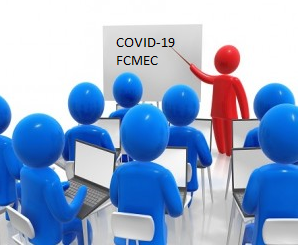 Actividades capacitación, boletines, libros y promoción de sitios sobre Covid-19   (marzo-diciembre 2020)Gestión del trabajo, salud y seguridad de los trabajadores de la salud (pandemia)		Concurso de creación "La COVID-19 en nuestras vidas"	Salud laboral y la COVID-19		Enfermedad por el coronavirus SARS-CoV-2 (COVID-19) y comorbilidad	Desafíos para el anestesiólogo en pacientes con COVID-19		Enlaces gratuitos por la COVID 19			Cuba en datos: A 50 días de la COVID-19 en el país	Boletín Nro. 1 CIMEQ sobre COVID -19	Boletín Nro. 2 CIMEQ sobre COVID -19	Boletín Nro. 3 CIMEQ sobre COVID -19	Boletín Nro. 4 CIMEQ sobre COVID -19	Boletín Nro. 5 CIMEQ sobre COVID -19			 Boletín Nro. 6 CIMEQ sobre COVID -19			Detengamos la pandemia: la seguridad y salud en el trabajo pueden salvar vidas		Disponible número especial de la Revista Anales de la Academia de Ciencias de Cuba, dedicado a la COVID-19			Disponible número especial de la Revista Anales de la Academia de Ciencias de Cuba, dedicado a la COVID-19		Actualización Sobre el COVID-19			Les recomendamos este manual procedimientos COVID-19			Promoción sitio COVID Infomed / https://temas.sld.cu/coronavirus/covid-19/Enlace a sitio web de Coronavirus/ https://temas.sld.cu/coronavirus/covid-19/Seguimos acompañando y apoyando a los equipos de salud (CVSP)	Boletín Científico del Cimeq: propuesta informativa ante la COVID-19SciELO Libros y el acceso abierto en tiempos de epidemia: más importante que nunca					Disponible en la UVS-Cuba curso de autoaprendizaje sobre prevención y control de la COVID-19		Boletín Científico del Cimeq: propuesta informativa ante la COVID-19	Curso actualización COVID-19	Montado en Aula virtual de la facultad	Información COVID-19 a policlínicos Reenvio 09/04/2020Realizado por:Lic. Vilma Álvarez BenítezJefe Grupo Información Científica y Técnicas EducativasRP: 65941 ORCID: https://orcid.org/0000-0002-9013-8884